Конспект НОД в старшей группе на тему: «Путешествие с зимний лес»Цель: расширение словаря по теме «Животные в зимнем лесу». Формирование грамматического строя речи.Задачи.Образовательные:- расширять представления о зиме;- закреплять знания о животных леса;- учить образовывать притяжательные прилагательные;- учить употреблять в речи существительные в дательном падеже;- формировать навык словообразования.- обогащать словарный запас.Развивающие:- развивать сенсорные способности;- совершенствовать умение устанавливать причинно-следственные связи в   разгадывании загадок;- совершенствовать умение в составлении короткого рассказа на заданную тему  с помощью мнемотаблиц.- вызвать интерес к дидактическим играм на развитие речи;- активизировать внимание и память;- развивать логическое мышление;Воспитательные:- формировать интерес к окружающему миру;- воспитывать любовь к родной природе, к лесным животным, культуру   поведения и общения.Предварительная работа.Чтение рассказов о животных, Н. Сладкова, К. Ушинского и беседы по прочитанному; рассматривание иллюстраций в альбоме «Прогулки по лесу» и сюжетных картин по теме «Дикие животные»; лексико-грамматические игры «Чей домик?», «У кого кто?»; настольно-печатная игра «Чей детёныш?»; игры с конструктором «ЛЕГО»; дидактическая игра «Времена года»; мнемотаблицы по теме.Оборудование.Ёлки серебристого цвета; сугробы, мнемосхемы на тему: «Дикие животные», «Загадки о животных», карточки «Времена года», карточки с изображением следов диких животных (заяц, волк, лиса, белка), конструктор «ЛЕГО», схемы для постройки диких животных, мольберт, магниты, проектор, ноутбук, фильм «Жизнь животных в лесу зимой». Ход НОД:Воспитатель и дети заходят в зал:- Ребятки, посмотрите, сколько гостей к нам сегодня пришло! Давайте с ними поздороваемся. (дети и воспитатель здороваются с гостями).- А теперь ваши умные и добрые глазки смотрят на меня, а ушки внимательно слушают!- Ребятки, скажите, пожалуйста, а какое сейчас время года? (зима).- Правильно. А какие зимние месяцы вы знаете? (декабрь, январь, февраль).- А какой сейчас зимний месяц? (февраль)- Правильно, февраль -последний месяц зимы, после февраля какое время года наступит? (наступит ранняя весна).- А какие весенние месяцы вы знаете, назовите их. (март, апрель, май).- Правильно, сейчас рассаживайтесь на стульчики, поиграем в игру «Времена года». На столе лежат карточки, нужно выбрать только те. Которые относятся к зиме, и прикрепить их магнитами на доску.- А теперь давайте внимательно посмотрим на доску, правильно ли дети выбрали картинки к времени года «Зима»? (опрос детей).- Кто из вас желает составить рассказ о зиме по схеме?- А сейчас вам загадаю загадку, только я вам на скажу, а покажу.- На мнемотаблице зашифрована загадка:(Это животное среднего размера,Его шубка рыжего цвета,Живёт в лесу, хищник? (лиса)).- А как вы догадались, что это лиса? (ответы детей)- Давайте расскажем о лисе. И как всегда нам поможет табличка – помощница. (составление рассказа о лисе по мнемотаблице).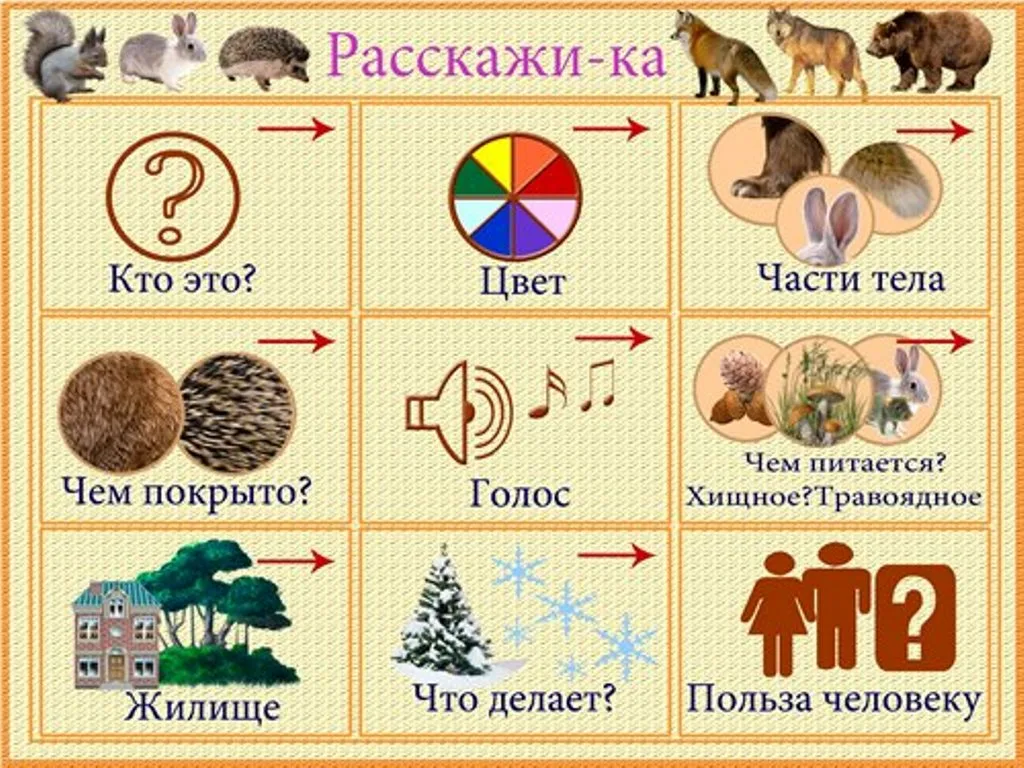 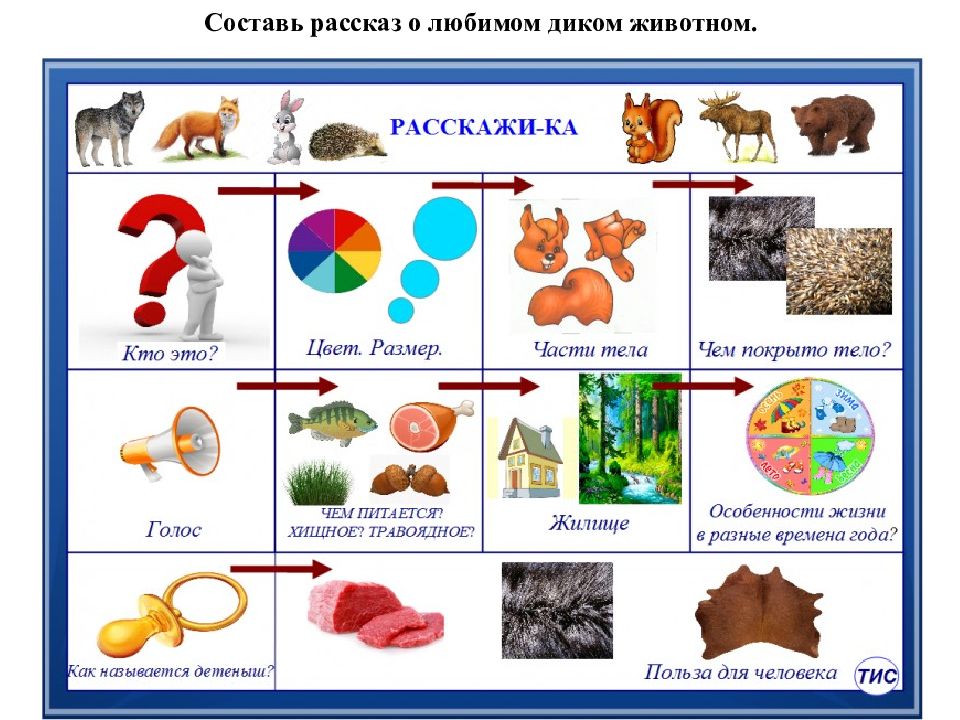 (Мнемосхема по выбору воспитателя)- Понравился вам рассказ? (ответы детей).- Ребята, я вам предлагаю отправиться в царство диких зверей. А на чём можно отправиться в лес? (на лыжах).- Совершенно верно, на лыжах нам будет идти по снегу. Надевайте лыжи, пойдёмте друг за другом! (имитируют ходьбу на лыжах).- Вот мы и приехали в царство. Посмотрите вокруг, что вы видите? (ответы детей).- Как красиво в лесу! Вокруг деревья, ели украшенные снегом. Снег поблескивает на солнце. Действительно, попали в лесное царство.- Ребята, как вы думаете, кого мы с вами встретим в зимнем лесу? (дети называют зверей).- Мы можем встретить лису и белку, а может и зайца. Почему этих зверей называют дикими. (ответы детей).- Почему сами жители царства нас не встречают? (предположения детей).- Правильно дети, звери нас боятся. Посмотрите, сколько следов на поляне, значит животные где – то по близости. Давайте спрячемся за овражек и понаблюдаем за животными, как они приспособились к жизни в лесу зимой. (дети садятся на стульчики пред мультимедийным устройством, просмотр фильма о животных леса).- Понравилось вам наблюдать за животными? (да).- А каких животных мы с вами видели в лесу? (дети называют животных).- А давайте повторим, как двигается лиса, заяц, белка, волк. (дети имитируют движения животных).- Ребятки. В лес мы с вами сходили, увидели диких животных, а фотоаппарат к сожалению  с собой не взяли. Что же мы покажем нашим ребяткам в детском саду и вашим родителям? А давайте зверей сделаем из ЛЕГО -конструктора, чей след вы возьмёте, того животного и будете собирать.- Рассаживайтесь на стульчики, давайте разомнём наши пальчики.Развитие мелкой моторики:Ёж, медведь, барсук, енот    (поочерёдно с большим начиная с указательного, левая рука)Спят зимою каждый год  (тоже с мизинца)Волка, зайца, рысь, лису (правая рука)И зимой найдёшь в лесу.- Молодцы, а теперь берите тарелочки с ЛЕГО и собирайте своего животного. (дети собирают из ЛЕГО -конструктора диких животных).Итог:- Что мы сегодня с вами делали? (ответы детей).- А что вам больше всего понравилось? (ответы детей).-Какие замечательные звери у вав получились, давайте покажем их нашим гостям, ребяткам и вашим родителям. (дети показывают поделки гостям, прощаются с ними).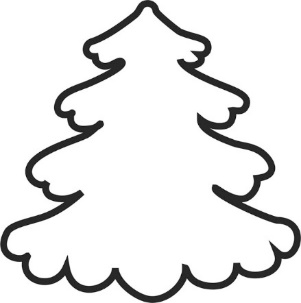 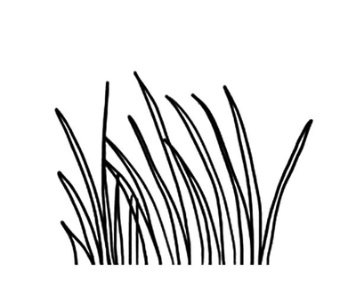 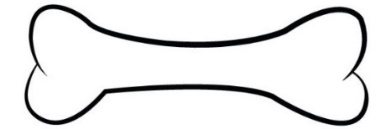 